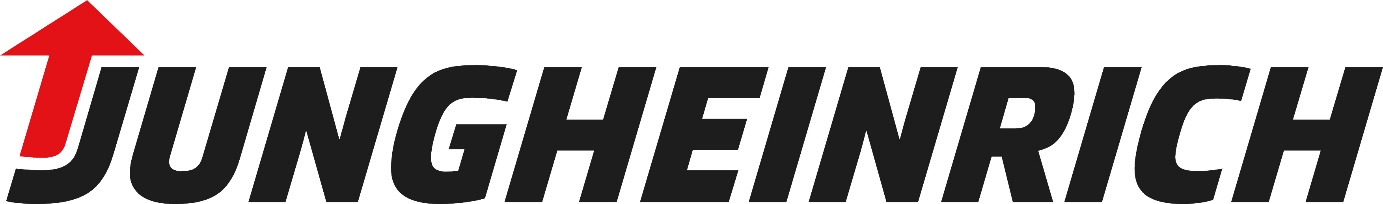 Satış İş Geliştirme StajyeriGenel Nitelikler:Üniversitelerin Endüstri, istatistik vb.(4. Sınıf)  Lisans Programlarında okuyan,MS Ofis programlarını etkin olarak kullanabilen,SAP ve CRM kullanımına hakim, İngilizce veya Almanca bilen ve dil becerilerini geliştirmeye açık,Analitik düşünme becerisi yüksek Proje ve Satış İş Geliştirme alanında kariyer hedefi olan,Hafta içi en az 3 gün stajına devam edebilecek,Yoğun iş temposuna ayak uydurabilecek,Planlama ve organizasyon kabiliyeti yüksek,Yazılı ve sözlü iletişimi kuvvetli,Birden fazla görevi önceliklendirme ve yönetme yeteneğine sahip,Dışa dönük, enerjik, dinamik ve çözüm odaklı,Dikkatli, titiz, güler yüzlü ve enerjisi yüksek,Tercihen İstanbul Anadolu Yakasında ikamet eden,Stajyer iş arkadaşları aramaktayız.İlgili adaylar CV’lerini ozge.saygi@jungheinrich.com.tr mail adresine gönderebilirler. Daha erken yapılan başvurular avantajlı olacaktır. 